National High School Leadership Conference  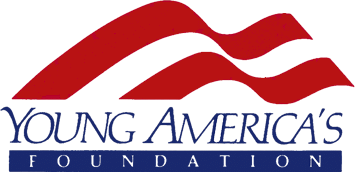 July 6 to 9, 2022 National HeadquartersReston, VAFAQs_____________________________________________________________________________________________ 	 , Maryland When should I arrive? You should arrive between 2:00 p.m. and 5:00 p.m. on Wednesday to the Westin Reston Heights (11750 Sunrise Valley Drive, Reston, VA 20191). The conference starts at 6:00 p.m.in Reston, VA.  Young America’s Foundation will offer a shuttle from the Westin Hotel at 5:35 p.m.  What time does the conference end? Checking out of the conference and the hotel will occur Saturday morning from the Westin Reston Heights hotel. We recommend flights depart between 9:00 a.m. and 12:00 p.m. on Saturday, as the airport shuttles will run during those hours. To which airport should I fly? You should fly Washington Dulles International Airport (IAD). We do not provide a shuttle from the Baltimore-Washington International Airport (BWI) or Ronald Reagan National Airport (DCA), as we are limited in the staff we can allocate to airport pickup and drop-off. Students arriving at BWI and DCA will be responsible for making their own arrangements for getting to the hotel. What if I am an “Unaccompanied Minor” flying in for the conference? “Unaccompanied Minor” is a term used by airlines to designate travelers under their care. Please refer to your specific airline for guidance on who must be designated as an “Unaccompanied Minor.” Flying as an unaccompanied minor requires you to have a designated staff member pick you up at the gate upon arrival and wait with you at the gate, inside of TSA security, until your flight is “wheels up.” Due to the limited number of staff members, we are not able to accommodate Unaccompanied Minors via YAF staff. We will pick up at designated baggage claim only. Students needing to fly as “Unaccompanied Minors” must have a friend or family member who is able to get them through the security process. How will students get to and from the airport and the conference? Students will be picked up by a Young America’s Foundation staff member (with a sign) at IAD baggage claim #3 and will be taken in a shuttle to the hotel. They may have to wait at the airport for the next shuttle to arrive. The specific times of these shuttles will be determined once students submit their travel information forms. Students will receive an email with these details no later than the Tuesday before they arrive. As a reminder, we are not able to accommodate Unaccompanied Minors via YAF staff. What if I take the train? We are not able to pick up students from Union Station in Washington, D.C. You can take the metro from Union Station to the Wiehle-Reston East Station, which is a brief and safe walk to our National Headquarters.  Is travel assistance available for students? Yes—travel assistance may be available on a case-by-case basis for those with demonstrable financial need. Please email a brief essay (no more than a page) to travel@yaf.org that includes: Language regarding your financial need What you hope to gain by attending the conference Your travel plans The expected amount of your travel plans and the amount you are requesting. (For example, Expected travel costs from LAX to IAD is $500. I am requesting $200 in assistance.) Subject Line: NHSLC–Travel Assistance RequestWe will not consider your request until we receive this completed essay. Please note that travel assistance is not guaranteed and is allocated on a case-by-case basis. Incomplete essays will not be considered. Travel assistance essays are due no later than June 30 but are issued first come first served. Is tuition assistance available? Tuition assistance may be available on a case-by-case basis for those with demonstrable financial need. If you have financial need, please email a brief essay (no more than a page) to Jaime Hahn at jhahn@yaf.org with some language regarding your financial need. We cannot consider your request until we receive this essay. Can I sponsor a student to attend this program? Yes! Your generous tax-deductible gift of $2,000 will allow Young America's Foundation to host a student at this program who could not otherwise attend. You can designate a specific student you know to attend, or sponsor a student who is receiving free tuition as a result of financial need. For more information about this sponsorship opportunity, please contact Young America's Foundation Development Officer Ilinca Scalco at iscalco@yaf.org or call 800-USA-1776. Will there be supervision during the weekend? Yes, students will be supervised by Young America’s Foundation staff members who will chaperone the students the entire weekend. Students are expected to behave appropriately or will be told to leave the conference at their parent's expense. YAF enforces a curfew each evening, and students must abide by the hotel rules. Both parents and students will need to sign a responsibility pledge when the conference approaches. What are the activities during the conference? The event kicks off with a dinner banquet on Wednesday night, and Thursday and Friday will feature speakers and discussion sessions. The conference concludes with a tour of the monuments in Washington, D.C. on Friday night. Will students have free time during the conference? No, because the event is only three days long. If you wish to see Washington, D.C., aside from the group tour, you need to make your own plans to arrive early or stay late. Young America’s Foundation only covers your lodging on Wednesday through Friday nights, and we are unable to accommodate or supervise you at any other time. What does the conference fee include? The conference fee of $100 includes three nights in the hotel, conference tuition, materials, and meals from Wednesday dinner through Saturday breakfast. What is the dress for this conference? You need to wear business professional attire to the dinner banquets on Wednesday and Thursday nights and business casual clothing during the daytime sessions. Please pack an umbrella and comfortable, casual clothing and shoes for the Washington, D.C. tour as it may be very hot and/or raining during the tour. You will receive more detailed information as the conference approaches. What are the living arrangements? Students will have one roommate of the same sex for the conference in the hotel. The registration form contains a blank in which you can request a roommate, and we will do our best to accommodate those requests.  Where should I park if I drive myself?  Parking is available at the hotel. The Westin offers complimentary parking.  What if I have other questions? Please feel free to call Conference Co-Director Jaime Hahn at 800-USA-1776, or email her at jhahn@yaf.org if you have any specific questions. How many students are expected for the conference?   100 students are expected to attend the conference.  How can parents stay updated about conference events? Conference updates will be posted on Twitter (@YAF and @Y_A_Freedom) and Instagram (@YAF_). Lectures will be livestreamed on YouTube at YouTube.com/YAFTV. When/where can I see conference photos? Pictures from the photo lines and conference events will be posted on the Young America’s Foundation Facebook page following the event. Photos may take several weeks, please be patient.  Can I bring items for speakers to sign? Yes, you are welcome to bring items to be autographed, however, we cannot guarantee the speakers will be able to sign them. Please do not ask speakers for autographs or photos during the Q&A portions of their lectures. We will do our best to help you with these requests, but our speakers have very busy schedules and may not have time allotted for photos and signings. What are the terms and conditions of the conference? LIMITED SPACE. I understand that I am applying for a limited amount of space at this conference and that my application is subject to confirmation. I will be notified within three weeks of submitting my application whether I have been accepted to the conference. In the event I have not been accepted, my charge will be refunded immediately.  FAILURE TO ATTEND. I recognize that my participation in this conference is made possible through the generous financial support of Young America’s Foundation’s supporters nationwide. As such I agree to attend all sessions of the conference. I understand that if I fail to attend all sessions of the conference, I will be charged, and I agree to pay, the total cost of my attendance for the conference, which total $2,000 per attendee. PLEDGE NOT TO DISRUPT. I assert that I am not here under any false pretense. I will not disrupt or undermine the event by my actions. PROMOTION OF OTHER GROUPS. I understand that Young America’s Foundation has a set procedure in place for outside organizations to attend the event and I am not allowed to promote any other groups or organizations without written permission from Young America’s Foundation. FAILURE TO NOTIFY OF CANCELLATION. I must notify Young America’s Foundation by June 10, 2022 at 5:00 p.m. EST of my inability to attend or I will be charged the supplemental fee of $1,900 since it is too late to give my spot to another student. LATE CANCELLATION. I understand that the conference fee is not refundable if I cancel my participation after June 10, 2022. ROOMMATES. I understand I will be assigned roommates for the conference. I may request preferred roommates of the same sex, but there is a chance I may not be able to room with them. HOTEL RULES/REGULATIONS. I agree to abide by all rules and instructions of Young America’s Foundation and to obey all laws. I agree to notify Young America’s Foundation’s staff immediately if a problem arises during the conference. WAIVER. Young America’s Foundation uses real photos, videos, and quotes from our students for promotional purposes and to advance its mission. By attending this program, I do hereby grant Young America’s Foundation (“the Foundation”) permission to use, exploit, adapt, modify, reproduce, distribute, publicly perform and display, in any form now known or later developed, my image or visual likeness, my name and/or my voice (“Personal Information”) throughout the world, by incorporating it or them into publications, catalogues, brochures, books, magazines, photo exhibits, motion picture films, videotapes, websites, and/or other media (“Works”) or commercial, informational, educational, advertising, fundraising, or promotional materials relating thereto. I waive any right to inspect or approve any Works that may be created using the Personal Information and waive any claim with respect to the eventual use to which the personal information may be applied.  The Personal Information may be used at the Foundation’s sole discretion. I understand and agree that the Foundation is and shall be the exclusive owner of all right, title, and interest, including copyright, in the Works, and any commercial, informational, educational, advertising, fundraising, or promotional material containing the Personal Information. ADDED TO EMAIL LIST. I understand that my email address will be added to the YAF email list for notification of future events.  OPT IN TO TEXTING SERVICE. By registering, I agree that the phone number I have provided under Cell Phone is my own and that YAF may call and send text messages to this phone number in order to respond to and provide me with information and services related to my request, comments, and questions regarding YAF.  Message and data rates may apply. Text Stop to stop.   SOCIAL MEDIA/PRIVATE MESSAGING. I understand that the words, statements, and images that I post on social media or send through private forms of communication may reflect on YAF and the Conservative Movement as a whole. I understand that during the conference, YAF is monitoring participants social media posts, including but not limited to, posts on Facebook, Twitter, and Group Me. I understand that by posting or sending inappropriate words, statements, or images (as determined by YAF), I may be removed from the conference, in which case I forfeit my registration fee and will be liable to pay the remainder of the $1,900 program cost.  FAILURE TO ABIDE BY TERMS AND CONDITIONS. I understand that if I fail to abide by these terms, I will forfeit my registration fee and be liable to pay the remainder of the $1,900 program costs. 